Муниципальное бюджетное общеобразовательное учреждениесредняя общеобразовательная школа №2 г.Канска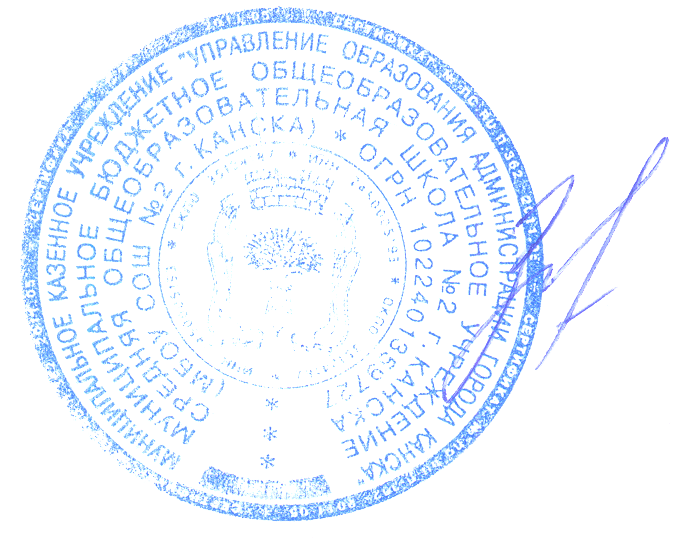                          УТВЕРЖДЕНО:                                                           директор МБОУ СОШ №2 г. Канска                                                     _______________/     И.Е.Злобина                                                                  приказ № 112д от «29» сентября 2017г.Штатное  расписаниедополнительных платных образовательных услугпо программе «Субботней  школы «Дошколенок» МБОУ СОШ№2на 2017-2018 учебный годДолжность(специальность)Количествоштатных единицПреподаватель(учитель начальных классов, ведущий занятия по программе субботней школы «Дошколенок»)2Методист1Делопроизводитель 1Итого: 4